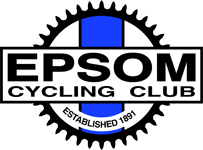 RESULTS EPSOM CC 10 Mile Time Trial Including Road bikes event14th August 2021 at 14:00 H10/8 CoursePromoted for and on behalf of Cycling Time Trials under their rules and regulationsHQ: Bentley Memorial Hall Hole Lane Bentley GU10 5NB Organiser: Richard Gill. Email: Open10@epsomcc.co.uk 020 8393 2127 (Mobile on day 07833482119)Timekeepers: Maggie Smith & Maria GoldenPrizes All prizes are awarded on time. – Standards are not be applied for veteran ridersNo rider can win more than one award Fastest Rider	     	Christopher McNamara	£40		2nd 			Simon McNamara		£20		3rd 			Lewis Tompsett	£10	Not Awarded as Also Winner Age Group BFastest Women:	Danuta Tinn			£40		2nd 			Delyth Williams		£20		Under 30	(A)	Edmond Long			£20	30-39		(B)	Lewis Tompsett		£20	 40-49		(C) 	Christopher McNamara	£20 	Not awarded as fastest rider	50-59		(D)	Paul Deen			£20	60 plus		(E)	Chris Lord			£201st Team of 3 riders				No Team of 3 finishedRoad Bike EventFastest Rider 		Adam Page			£20